VN 2.2 Atomic Number, Mass number, and IsotopesAtomic NumberAtoms of different elements differ by the number of __________________ in their nucleus All atoms of an element have the same number of ___________________The number of protons in an atom is called the ____________________________, z.Mass NumberThe total number of __________________ and _____________________ in the nucleus of an atom is the mass number, A.Atomic Notation (aka isotopic notation)We use atomic notation to display the number of _____________ and ___________________ in the nucleus of an atomExample:The element is _________________________ symbol ________The atomic number is _________, __________________ has ________ protonsThe mass number is __________, the atom of silicon has _________ protons + neutronsThe number of neutrons is ______________ = ______________ = _______ neutronsIsotopesIsotopes have the same _____________________________ but different ______________________________ Many elements have __________________ isotopesThere are isotopes of hydrogen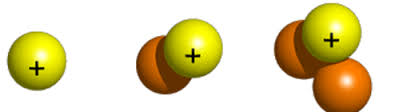 __________	__________	___________________	__________	_________We often refer to an ____________________ by stating the name of the element followed by the ____________________________.	Cobalt – 60 is ______________	Carbon – 14 is ______________ExamplesHow many protons and neutrons does an atom of lead-206 have?What is the atomic number of B?What is the atomic number of silicon, Si?How many electrons does a neutral neon atom have?Will an atom with 27 protons, 32 neutrons, and 27 electrons be electrically neutral?Will a Na atom with 10 electrons be electrically neutral?